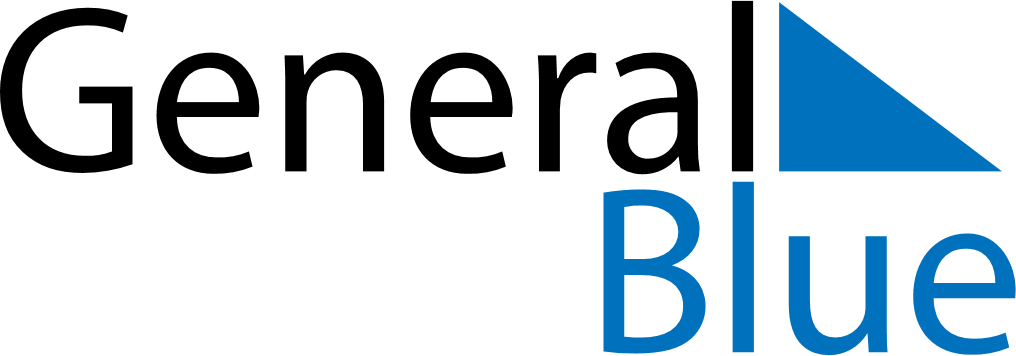 2023 – Q3Cocos Islands  2023 – Q3Cocos Islands  2023 – Q3Cocos Islands  2023 – Q3Cocos Islands  2023 – Q3Cocos Islands  JulyJulyJulyJulyJulyJulyJulySundayMondayTuesdayWednesdayThursdayFridaySaturday12345678910111213141516171819202122232425262728293031AugustAugustAugustAugustAugustAugustAugustSundayMondayTuesdayWednesdayThursdayFridaySaturday12345678910111213141516171819202122232425262728293031SeptemberSeptemberSeptemberSeptemberSeptemberSeptemberSeptemberSundayMondayTuesdayWednesdayThursdayFridaySaturday123456789101112131415161718192021222324252627282930Jul 19: Islamic New YearSep 27: Hari Maulaud Nabi